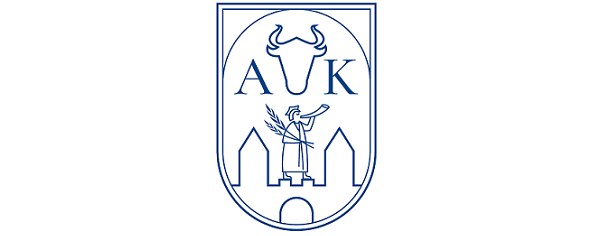                              Wydział Nauk o Zdrowiu                                      62-800 Kalisz, ul. Kaszubska 13, tel. 62/76-79-574                        Usus Est Optimus Magister Semestr III                       ______________________	 Imię i nazwisko studenta                   Wychowanie fizyczne                            STUDIA PIERWSZEGO STOPNIA Karta informacyjnaimię i nazwisko studenta	__________________________________________numer albumu / numer telefonu	__________________________________________aktualny semestr studiów	__________________________________________nazwa szkoły	__________________________________________adres szkoły, miejscowość, ulica, nr	__________________________________________nr telefonu do szkoły	__________________________________________imię i nazwisko Dyrektora Szkoły	_________________________________________________________________________________________________________________________tytuł lub stopień naukowy, imię i nazwisko, stopień awansu zawodowego Nauczyciela Szkoły - opiekuna praktyki	___________________prof. AK dr Piotr Szewczyk _________________stanowisko, stopień naukowy, imię i nazwisko nauczyciela akademickiego ds. realizacji praktyki zawodowej______________________________                __________________________       data złożenia Dziennika Praktyki                                                 podpis studentaPRAKTYKI ZAWODOWECelem praktyk zawodowych jest zdobywanie doświadczenia związanego z pracą dydaktyczno-wychowawczą nauczyciela i konfrontowanie nabytej wiedzy z zakresu dydaktyki szczegółowej (metodyki nauczania) z rzeczywistością pedagogiczną w tym dotyczących poniższych treści kształcenia:II etap edukacyjny (klasy IV–VIII szkoły podstawowej)Przedmiot (rodzaj zajęć). Miejsce wychowania fizycznego na II etapie edukacyjnym. Podstawa programowa kształcenia z wychowania fizycznego na II etapie edukacyjnym. Cele kształcenia i treści nauczania wychowania fizycznego na II etapie edukacyjnym. Wychowanie fizyczne w kontekście wcześniejszego i dalszego kształcenia. Struktura wiedzy przedmiotowej. Integracja wewnątrz- i międzyprzedmiotowa. Program nauczania – tworzenie i modyfikacja, analiza, ocena, dobór i zatwierdzanie. Projektowanie procesu kształcenia. Rozkład materiału.Podmiotowość i pełnomocność ucznia. Specyfika i prawidłowości uczenia się na II etapie edukacyjnym. Charakterystyka głównych operacji umysłowych w uczeniu się przedmiotu. Style poznawcze i strategie uczenia się a style nauczania. Zmiany w funkcjonowaniu poznawczym i społecznym w okresie dorastania oraz ich wpływ na styl uczenia się. Nakład pracy i uzdolnienia w uczeniu się przedmiotu. Kompetencje kluczowe i ich kształtowanie w ramach nauczania przedmiotu.Rola nauczyciela na II etapie edukacyjnym, autorytet nauczyciela. Dostosowywanie sposobu komunikowania się do poziomu rozwoju uczniów. Interakcje ucznia i nauczyciela w toku lekcji. Stymulowanie aktywności poznawczej uczniów, kreowanie sytuacji dydaktycznych, kierowanie pracą uczniów.Współpraca nauczyciela z rodzicami uczniów, pracownikami szkoły i środowiskiem.Lekcja. Formalna struktura lekcji jako jednostki dydaktycznej. Sytuacje wpływające na przebieg lekcji. Typy i modele lekcji w zakresie wychowania fizycznego. Nauczycielskie i uczniowskie rytuały lekcji. Planowanie lekcji. Formułowanie celów lekcji i dobór treści nauczania.Metody i zasady nauczania. Konwencjonalne i niekonwencjonalne metody nauczania, w tym metody aktywizujące. Metoda projektów. Praca badawcza ucznia. Dobór metod nauczania.Formy pracy. Organizacja pracy, praca w grupach. Indywidualizacja nauczania. Formy pracy specyficzne dla wychowania fizycznego: wycieczki, zajęcia terenowe. Praca domowa.Projektowanie środowiska materialnego lekcji. Organizowanie przestrzeni klasy szkolnej. Środki dydaktyczne: podręczniki, aplikacje edukacyjne i pomoce dydaktyczne – dobór i wykorzystanie. Edukacyjne zastosowania mediów i technologii informacyjnej.Kontrola i ocena efektów pracy uczniów. Konstruowanie testów i sprawdzianów. Ocenianie i jego rodzaje. Ocenianie bieżące, semestralne i roczne. Ocenianie wewnętrzne i zewnętrzne. Funkcje oceny. Odkrywanie i rozwijanie predyspozycji i uzdolnień uczniów. Wspomaganie rozwoju poznawczego. Kształtowanie pojęć, postaw, umiejętności praktycznych oraz umiejętności rozwiązywania problemów i wykorzystywania wiedzy. Strukturyzacja wiedzy. Powtarzanie i utrwalanie wiedzy i umiejętności.Dostosowywanie działań pedagogicznych do potrzeb i możliwości ucznia, w szczególności do możliwości psychofizycznych oraz tempa uczenia się ucznia ze specjalnymi potrzebami edukacyjnymi.Trudności w uczeniu się. Specyficzne trudności w uczeniu się – profilaktyka, diagnoza, pomoc psychologiczno-pedagogiczna.Sytuacje wychowawcze w toku nauczania przedmiotowego. Rozwijanie umiejętności osobistych i społecznych uczniów. Kształtowanie umiejętności współpracy uczniów. Budowanie systemu wartości i rozwijanie postaw etycznych uczniów. Kształtowanie kompetencji komunikacyjnych i nawyków kulturalnych.Efektywność nauczania. Warsztat pracy nauczyciela. Wykorzystanie czasu lekcji przez ucznia i nauczyciela. Sprawdzanie i ocenianie jakości kształcenia. Ewaluacja. Analiza oraz ocena własnej pracy dydaktyczno-wychowawczej.Kształtowanie u uczniów pozytywnego stosunku do nauki oraz rozwijanie ciekawości, aktywności i samodzielności poznawczej. Kształtowanie motywacji do uczestnictwa i zdobywania wiedzy w ramach wychowania fizycznego. Kształtowanie nawyków systematyczności oraz korzystania z różnych źródeł wiedzy, w tym z Internetu.Praktyki zawodowe (dydaktyczne) w toku studiów realizowane są wg następującego harmonogramu:semestr trzeci – praktyka dydaktyczna wdrożeniowo-hospitacyjna w szkole podstawowej 120 godzin (5 pkt. ECTS) (klasy IV – VIII)semestr czwarty – praktyka dydaktyczna asystencka w szkole podstawowej 120 godzin (5 pkt. ETS) – 4 tygodnie (klasy IV – VIII)semestr piąty – praktyka dydaktyczna w szkole podstawowej 120 godzin (5 pkt. ETS) – 4 tygodnie (klasy IV – VIII)W ramach całego bloku praktyk zawodowych (dydaktycznych) student realizuje następujące efekty uczenia się:W zakresie wiedzy student zna i rozumie:D.2/E.2.W1. zadania dydaktyczne realizowane przez szkołę lub placówkę systemu oświaty na drugim etapie edukacyjnym;D.2/E.2.W2. sposób funkcjonowania oraz organizację pracy dydaktycznej szkoły lub placówki systemu oświaty na drugim etapie edukacyjnym;D.2/E.2.W3. rodzaje dokumentacji działalności dydaktycznej prowadzonej w szkole lub placówce systemu oświaty na drugim etapie edukacyjnym.W zakresie umiejętności student potrafi:D.2/E.2.U1. wyciągnąć wnioski z obserwacji pracy dydaktycznej nauczyciela, jego interakcji z uczniami oraz sposobu planowania i przeprowadzania zajęć dydaktycznych na drugim etapie edukacyjnym; aktywnie obserwować stosowane przez nauczyciela metody i formy pracy oraz wykorzystywane pomoce dydaktyczne, a także sposoby oceniania uczniów oraz zadawania i sprawdzania pracy domowej na drugim etapie edukacyjnym;D.2/E.2.U2. zaplanować i przeprowadzić pod nadzorem opiekuna praktyk zawodowych serię lekcji lub zajęć na drugim etapie edukacyjnym;D.2/E.2.U3. analizować, przy pomocy opiekuna praktyk zawodowych oraz nauczycieli akademickich prowadzących zajęcia w zakresie przygotowania psychologiczno-pedagogicznego, sytuacje i zdarzenia pedagogiczne zaobserwowane lub doświadczone w czasie praktyk.W zakresie kompetencji społecznych student jest gotów do:D.2/E.2.K1. skutecznego współdziałania z opiekunem praktyk zawodowych i nauczycielami w celu poszerzania swojej wiedzy dydaktycznej oraz rozwijania umiejętności wychowawczych na drugim etapie edukacyjnym.Student w ramach realizacji poszczególnych zadań dołącza do dziennika stosowne załączniki (wg własnej kreatywności) potwierdzające wykonanie określonych zadań.SPRAWOZDANIE PRAKTYKANTA Z PRAKTYKI ZAWODOWEJW SZKOLE PODSTAWOWEJ semestr IIIWIEDZA, UMIEJĘTNOŚCI I KOMPETENCJE SPOŁECZNE UZYSKANE W TRAKCIE PRAKTYKI(szczegółowa samoocena studenta osiągniętych kompetencji w odniesieniu do zakładanych efektów kształcenia oraz zrealizowanych zadań praktyki)……………………………………………….							                               (data i czytelny podpis praktykanta)Opinia i propozycja oceny nauczyciela opiekuna praktyki w szkole podstawowej sformułowana w stosunku do studentki odbywającej praktykę / studenta odbywającego praktykę.     								………………………………………………							                data, podpis nauczyciela – opiekuna praktyki								    ………………………………………………								        data, pieczęć i podpis dyrektoraKARTA OCENY PRAKTYKI ZAWODOWEJ W szkole podstawowej w semestrze iiiNazwisko i imię studenta: ………………………………………………………......................... dostateczna do 3,5 / dostateczna plus od 3,51 do 3,8 / dobry od 3,81 do 4,5 / dobry plus od 4,51 do 4,8 / bardzo dobry od 4,81  Prof. AK dr Piotr Szewczyk             Uczelniany opiekun praktykiZADANIA do realizacji w ramach praktyki w semestrze trzecim:ZADANIA do realizacji w ramach praktyki w semestrze trzecim:Zadanie operacyjne:Podpis nauczyciela potwierdzający realizację zadaniaStudent zapoznaje się ze specyfiką szkoły lub placówki, w której praktyka jest odbywana, w szczególności poznanie realizowanych przez nią zadań dydaktycznych, sposobu funkcjonowania, organizacji pracy, pracowników, uczestników procesu pedagogicznego oraz prowadzonej w niej dokumentacji; Student poznaje dokumentację i warsztat pracy nauczyciela oraz obserwuje typowe modele i typy zajęć/lekcji. Student poznaje sposoby sprawdzania i oceniania postępów uczniów w realizacji treści postawy programowej.Student zapoznaje się ze specyfiką szkoły lub placówki, w której praktyka jest odbywana, w szczególności poznanie realizowanych przez nią zadań dydaktycznych, sposobu funkcjonowania, organizacji pracy, pracowników, uczestników procesu pedagogicznego oraz prowadzonej w niej dokumentacji; Student poznaje dokumentację i warsztat pracy nauczyciela oraz obserwuje typowe modele i typy zajęć/lekcji. Student poznaje sposoby sprawdzania i oceniania postępów uczniów w realizacji treści postawy programowej.Zalecane prace do wykonania:Zapoznanie się z dokumentacją oświatową np.: Ustawa Karta Nauczyciela, rozporządzenia w sprawie np.: oceniania, bezpieczeństwa i higieny, organizowania krajoznawstwa i turystyki, uzyskiwania stopni awansu zawodowego nauczycieli – dla nauczyciela początkującego.Zapoznanie się z dokumentacją szkolną – m. in.: misja szkoły, statut szkoły, program profilaktyczny, regulamin pracy.Uczestnictwo w zebraniach z rodzicami, w posiedzeniu Rady Pedagogicznej (w ramach możliwości).Przeprowadzenie rozmowy z przedstawicielami poszczególnych organów szkoły i osobami zatrudnionymi na terenie placówki tj. pielęgniarka, psycholog, pedagog, pracownicy świetlicy szkolnej, stołówki itp.Zapoznanie się z Podstawą Programową II etapu edukacyjnego, programem nauczania, PZO, planem pracy, planem sportowych imprez szkolnych itp.Zapoznanie się z zasadami dokumentowania pracy nauczyciela np. wypełniania dziennika lekcyjnego, dziennika zajęć dodatkowych itp.Zapoznanie się z różnymi metodami i formami pracy wykorzystywanymi przez nauczyciela na lekcji. Obserwowanie czynności podejmowanych przez opiekuna praktyk w toku prowadzonych przez niego lekcji oraz aktywności uczniów. Hospituje po 5 lekcji wychowania fizycznego w klasach I-III oraz po 15 lekcji w klasach IV, V i VI.Obserwowanie interakcji dorosły (nauczyciel, wychowawca) – dziecko oraz interakcji między dziećmi lub młodzieżą w toku lekcji.Obserwowanie komunikowania interpersonalnego i społecznego w klasie, ich prawidłowości i zakłóceń,Analizowanie sposobów aktywizowania i dyscyplinowania uczniów oraz różnicowania poziomu aktywności poszczególnych uczniów.Analizowanie sposobu oceniania uczniów na lekcji wychowania fizycznego.Podpatrywanie sposobu zadawania i kontrolowania pracy domowej z wychowania fizycznego.Obserwowanie dynamiki i klimatu społecznego klasy, ról pełnionych przez uczniów, zachowania i postaw uczniów.Analizowanie funkcjonowania i aktywności w czasie lekcji poszczególnych uczniów, z uwzględnieniem uczniów ze specjalnymi potrzebami edukacyjnymi, w tym uczniów szczególnie uzdolnionych.Podpatrywanie działań podejmowanych przez opiekuna praktyk na rzecz zapewnienia bezpieczeństwa i zachowania dyscypliny.Obserwowanie organizacji przestrzeni, w której realizowane są zajęcia ruchowe (sposobu jej zagospodarowania, wyposażenia, środków dydaktycznych itp.).Załącznik nr 1Załącznik nr 1 ZADANIE 1Zapoznanie się z dokumentacją oświatową np.: Ustawa Prawo Oświatowe, Ustawa Karta Nauczyciela, rozporządzenia w sprawie np.: bezpieczeństwa i higieny, organizowania krajoznawstwa i turystyki, uzyskiwania stopni awansu zawodowego nauczycieli – awans nauczyciela stażysty na stopień nauczyciela kontraktowego.OPIS i ANALIZA REALIZACJI ZADANIASkładowe ocenyOcena Ocena przedstawionych załączników potwierdzających realizację zadań praktyk i w semestrze III (S1)*każde zadanie musi zostać ocenione pozytywnieSprawozdanie studenta z praktyki (S2)Ocena nauczyciela - szkolnego opiekuna praktyki (S3)Ocena końcowa z praktyki (S1*0,3+S2*0,2+S3*0,5)